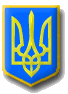 ЛИТОВЕЗЬКА    СІЛЬСЬКА РАДАВОЛИНСЬКА ОБЛАСТЬ, ІВАНИЧІВСЬКИЙ     РАЙОНПерша сесія VIII скликанняР І Ш Е Н Н ЯВід 18 листопада 2020 року                    с.Литовеж                                  № 1/7Про    затвердження     керуючого справами (секретаря) виконавчого комітету Литовезької сільської ради           Відповідно до пункту 3 частини 1 статті 26, статті 51 Закону України "Про місцеве самоврядування", заслухавши пропозицію сільського голови Касянчук О.Л. щодо затвердження (ПІБ кандидатури) керуючим справами (секретарем) виконавчого комітету сільської ради,  Литовезька сільська рада ВИРІШИЛА: Затвердити керуючим справами (секретарем) виконавчого комітету Литовезької сільської ради Грицика Тараса Романовича.Зберегти/встановити за керуючим справами (секретарем) виконавчого комітету Литовезької сільської ради Грицика Тараса Романовича та 11 рангу) ранг посадової особи місцевого самоврядування  6 - категорії посад.Контроль за виконанням рішення покласти на сільського голову О.Касянчук. Сільський голова                                                                                     О.Касянчук